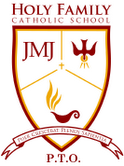 PTO General Assembly MeetingNovember 13, 20143:30pmOpening Prayer 3:30 w/ Hail MaryOld BusinessPTO Expense Report (Money raised since  September 2014)Bingo Night raised - $700PTO Dues - $1100Pays for quarterly teacher birthday lunches, weekly readers,  and activitiesGiant grocery rewards -$129Chuck E. Cheese Dinner NIght- $399Sweet Frog Fundraiser- $117Used Uniforms- $829Playground Update$1500 toward new playground this year with fundraisersNeed at least $11000 toward new playgroundWorking with other schools in Diocese  w/ recently built playgroundsBox Tops (Cathy Kovac)Goal for 2014-2015 is 10,000 box tops ($1000)Collected 2000 box tops since Sept4th grade collected most box tops this quarterNext class that collects most box tops receives out of  uniform dayNew BusinessThree Kings Shop: Dec 1st-5thChildren have opportunity to shop for family and friendsVolunteers still needed, please sign up if availableIf you have items to donate contact officeGala Auction: March 7, 2015Largest Fundraiser for the schoolMs. Alcazar is coordinatorContinue to check for ways to volunteer and helpCatholic Schools Week January 2015Continue to check website for ways to volunteer and helpVolunteer Hours are reported to schoolPTO does not track volunteer hoursPlease contact jgonzales@holyfamilydalecity.org with any questionsGuest Speaker: Timothy Kilpatrick on Internet SafetyDiscussed ways to keep children safe online and minimize risks while using technologyBe aware of risksFamily conversation of use of internet for childrenSafe Computer Environment (Computer in common area)Parents and children should have separate profiles to keep children  safeEstablish rules for proper netiquetteOlder Children (information “okay” and “not okay” to share)Discuss social mediaphotosgeotaggingonce shared information is no longer privateCyberbullyingTurn off computer and walk awayIt can continue after school3 rolescyberbully-parents look for signsvictim- parents look for signsbystander- teach to stand up for victim and know can come to you for helpOnline Predators- Know truth and Be Aware. Look for SignsUse Ad Block software and install kid safe browser (ex. kidzooy)Closing Prayer- 4:31 Our Father